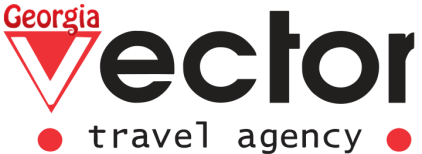 
ДРЕВНИЕ ГОРОДА И КУЛИНАРНЫЕ ТРАДИЦИИ (7 дней / 6 ночей)ПРОЖИВАНИЕ: 4 ночи в Тбилиси, 2 ночи в Кахетии
ДЕНЬ 1 ТБИЛИСИ  Прибытие в Тбилиси, встреча в аэропорту с представителем компании.Трансфер в отель. Размещение, отдых.20:00 Приветственный Ужин в национальном ресторане с шоу-программой. (Ночь в Гостинице в г. Тбилиси).ДЕНЬ 2 ТБИЛИСИ  Завтрак в гостинице.Обзорная экскурсия по Тбилиси: После Экскурсии, мы с вами отправляемся в гости к замечательной хозяйке которая проведет для Вас мастер класс по приготовлению грузинских национальных блюд .Вы вместе с ней будете готовить: Мингрельское харчо ( Курица в ореховом соусе), шампиньоны запеченные в кеци с сыром сулугуни, и салат по- грузинскому рецепту. Обед из приготовленных блюд.  За обедом так же дегустация домашних вин.Посещение Винной галереи – По желанию дегустация вин. (Ночь в Гостинице в г. Тбилиси).
ДЕНЬ 3 ТБИЛИСИ – МЦХЕТА –УПЛИСЦИХЕ – ТБИЛИСИ  Завтрак в гостинице.Трансфер на экскурсию в пещерный город Уплисцихе. Уплисци́хе (досл. Божья Крепость) — древний пещерный город, один из первых городов на территории Грузии. Уплисцихе высечен в скале. Город возник в конце II—в начале I тысячелетия до н. э., пережил несколько подъёмов и спадов, был окончательно покинут в XIX веке и является, таким образом, многослойным археологическим объектом, одним из важнейших памятников грузинской культуры.Посещение храма Атенского Сиона– великолепного памятника архитектуры первой половины седьмого века. В храме имеются великолепные фрески ,относящиеся к золотому веку Грузинской истории XI в.Посещение домашнего винного погреба. Вино домашнего изготовления 2-х сортов - красное, белое и чача. Винодел расскажет историю виноградной культуры и производства вина в Грузии. Обед и мастер классы Грузинской кухни – сегодня учимся готовить хинкали.Трансфер на экскурсию в древний город-музей Мцхета.Мцхета – это древний город-музей, бывшая столица Восточной Грузии.Посещение древних и уникальных монастырей Джвари и Светицховели (оба памятника входят в мировое наследие ЮНЕСКО) входит в обязательную программу любого гостя Грузии«Джвари»  - первый монастырь Грузии, 5-6 век. Именно здесь Св. Нино водрузила свой крест из виноградной лозы и начала проповедовать христианство. Лермонтов поселил здесь Мцыри и описал в своей поэме прекрасный вид, который открывается с этого святого для всех грузин места.«Светицховели» – центральный кафедрал Грузии, 10 век.  Здесь короновали и хоронили царей. Уникальные фрески и святыни всемирной православной культуры хранятся в стенах этого монастыря.Трансфер в Тбилиси. Свободный вечер. (Ночь в Гостинице в г. Тбилиси).Расстояния в пути:  Тбилиси – Гори-110 км.ДЕНЬ 4 КАХЕТИЯ: Завтрак в гостинице.Освобождение номеровТрансфер в регион Кахетия. Регион Кахетия с древнейших времен считается колыбелью грузинского виноделия. Это очень колоритный край с древнейшими памятниками зодчества и гостеприимными местными жителями.Монастырь Некреси и Замок Греми.Высоко над прекрасной Алазанской долиной в Кахетии находится монастырь Некреси. Он был основан в VI веке одним из тринадцати ассирийских отцов, которые пришли в Грузию распространять христианство. Греми – Архитектурный памятник XVI века. Город-крепость Греми был столицей Кахетинского царства в XVI-XVII веках и оживленным торговым пунктом нвеликого Шелкового пути.  Трансфер в Шилду в отель «Погреб Шалошвили» . Заселение в гостиницеОбед с дегустацией вин производимых в данном хозяйствеЭкскурсия по погребам и хранилищам винного хозяйстваДегустация вин «Шалошвили марани» Киндзмараули, производимое тут завоевало золотую медаль на международной выставке мин 2017 году и считается лучшим Киндзмараули в Грузии.Ужин в ресторане гостиницы (ночь в гостинице)Расстояния в пути:  Тбилиси – Кварели-150 км. ДЕНЬ 5  КАХЕТИЯ:Завтрак в гостинице. Выезд на экскурсию.Посещение монастыря “Алаверди” — кафедральный собор первой четверти XI века (собор Святого Георгия) и монастырский комплекс в Ахметском муниципалитете Кахетии, Грузия. До строительства Цминда Самеба в Тбилиси собор Алаверди был высочайшей церковной постройкой Грузии. Собор Алаверди представлен на включение в список Всемирное наследие ЮНЕСКО.Мы посетим г. Телави, музей “Цинандали” - Дом-музей Александра Чавчавадзе, местного аристократа и культурного деятеля. На территории своего имения князь в 19 веке разбил прекрасный сад, собрав растения со всего мира, а также основал первый в Грузии винный погреб европейского типа, в котором до сих пор хранятся вина 19 века. Дочь А. Чавчавадзе, Нино, была супругой Александра Грибоедова.На обед нас ждут в крестьянском доме, где продегустируем домашние блюда из эко-продуктов и домашнее вино. Возвращение в винное поместье ШалошвилиВечером у нас будет Кахетинский ужин у бассейна с вином из погребов хозяина. мастер-классы по- кахетинскому шашлыку. И конечно же Грузинские песни. Свободное время (ночь в гостинице)
Расстояния в пути:  Кварели- Алаверди 60 км.ДЕНЬ 6 КАХЕТИЯ - ТБИЛИСИ Завтрак в гостинице. Освобождение номеровМонастырь Бодбе, являющийся популярным местом паломничества. На его территории находятся мощи Равноапостольной Св. Нино (именно благодаря ей христианство стало официальной религией Грузии в 326 году).Нашей следующей остановкой станет — «Город Любви» — Сигнахи. Несмотря на его реставрацию, первозданный, исторический вид города сохранён. Бродя по улочкам, мы сможем окунуться в атмосферу прошлых веков. А какие здесь великолепные виды на Алазанскую Долину и Кавказские горы!Посещение кахетинской семьи ,где нас ждет ждет кулинарный мастер-класс по приготовлению национального лакомства чурчхелы, вкуснейший кахетинский обед и вино из домашних погребов. Трансфер в Тбилиси. Заселение в гостинице (ночь в гостинице в Тбилиси)Расстояния в пути:  Кварели- Тбилиси 150 км. ДЕНЬ 7 ТБИЛИСИ Завтрак в гостинице. Освобождение номеров.Трансфер в аэропорт г. Тбилиси.ЦЕНЫ УКАЗАНЫ НА ОДНОГО ЧЕЛОВЕКА В НОМЕРЕЗА ВЕСЬ ТУР, В USD.*Указанные цены могут меняться согласно курсу доллара на момент бронирования. * Указанные отели могут быть заменены аналогичными.* Компания оставляет за собой право менять экскурсионные дни и последовательность туристических объектов на момент бронирования.* Компания не несет ответственность за ущерб, нанесенный в случае форс-мажорных обстоятельств, стихийных бедствий, непредвиденных задержек на дорогах и тому подобное.За более подробной информацией с ценами, обращайтесь к сотрудникам нашей компании. Наши контакты вы найдете в разделе « Контакты». В СТОИМОСТЬ ТУРА ВХОДИТВ СТОИМОСТЬ ТУРА НЕ ВХОДИТ*Трансфер: Аэропорт – Отель – Аэропорт
*Транспортное обслуживание согласно программе*Проживание в гостинице выбранной категории на базе завтрака*Все экскурсии по программе тура*Сопровождение русскоязычного гида во время экскурсий*Входные билеты в музеи*5 обеда, 3 ужина, все дегустации и мастер-классы по программе*Авиабилеты
*Личные расходы
*Обеды и ужины вне программы (ПРИ ЖЕЛАНИИ ВОЗМОЖНО ЗАКАЗАТЬ ЗАРАНЕЕ ЗА ДОП.ОПЛАТУ) *Медицинская страховкаDate: From 01.04 Till 01.11Date: From 01.04 Till 01.11Date: From 01.04 Till 01.11Date: From 01.04 Till 01.11Date: From 01.04 Till 01.11Date: From 01.04 Till 01.11Date: From 01.04 Till 01.11Price in a group of3 * Hotel (in city center)3 * Hotel (in city center)3 * Hotel (in city center)4* Hotel ( in city center)4* Hotel ( in city center)4* Hotel ( in city center)Price in a group ofSNGLDBL/TWINTRPLSNGLDBL/TWINTRPL4-5 Pax9307306809907807506-7 Pax8506506009007006708-10 Pax800600550860650620Date: From 02.11 till 01.04 Date: From 02.11 till 01.04 Date: From 02.11 till 01.04 Date: From 02.11 till 01.04 Date: From 02.11 till 01.04 Date: From 02.11 till 01.04 Date: From 02.11 till 01.04 Price in a group of3 * Hotel (in city center)3 * Hotel (in city center)3 * Hotel (in city center)4* Hotel ( in city center)4* Hotel ( in city center)4* Hotel ( in city center)Price in a group ofSNGLDBL/TWINTRPLSNGLDBL/TWINTRPL2-3 Pax8906806509407507204-5 Pax8106005708506706506 -8 Pax760550520810620600